THE GOSPEL IN 3D: The Father’s Choice MotherLuke 1:26-38 & 46-55Dr. Matt Shackelford                   Central Church	      	          May 14, 2023       	  Social Media: #Gospelin3D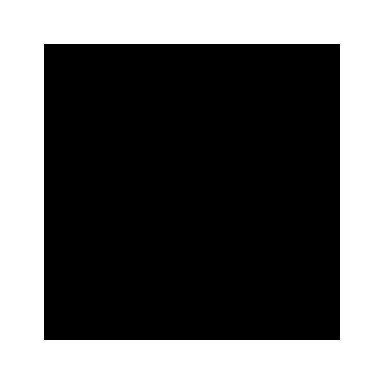 THE GOSPEL IN 3D: The Father’s Choice MotherLuke 1:26-38 & 46-55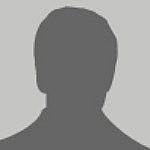 